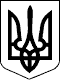 УЖГОРОДСЬКА РАЙОННА державна адміністраціяЗАКАРПАТСЬКОЇ ОБЛАСТІУЖГОРОДСЬКА РАЙОННА військова адміністраціяЗАКАРПАТСЬКОЇ ОБЛАСТІР О З П О Р Я Д Ж Е Н Н Я____07.08.2023__                         м. Ужгород                            №__74________Про Порядок організації роботи із впровадження механізмів заохочення викривачів та формування культури повідомлення про              можливі факти корупційних або пов’язаних із корупцією правопорушень, інших порушень Закону України „Про запобігання корупції”                                   в Ужгородській районній державній адміністрації –                                   районній військовій адміністраціїВідповідно до статей 4, 15, 28 Закону України „Про правовий режим воєнного стану”, статей 5, 6, 13, 39, 41 Закону України „Про місцеві державні адміністрації”, статей 53, 531 – 539  Закону України „Про запобігання корупції”, статті 53 Закону України „Про державну службу”, указів Президента України:                    від 24 лютого 2022 року № 64/2022 „Про введення воєнного стану в Україні”, від 24 лютого 2022 року № 68/2022 „Про утворення військових адміністрацій”, від 01 травня 2023 року № 254/2023 „Про продовження строку дії воєнного стану в Україні”, розпорядження голови районної державної адміністрації – начальника районної військової адміністрації 12.07.2023 № 67 „Про введення               в дію структури та Переліку змін до штатного розпису на 2023 рік № 4 Ужгородської районної військової адміністрації Закарпатської області у період дії воєнного стану”З О Б О В ’ Я З У Ю:1. Затвердити Порядок організації роботи із впровадження механізмів заохочення викривачів та формування культури повідомлення про можливі факти корупційних або пов’язаних із корупцією правопорушень, інших порушень Закону України „Про запобігання корупції” в Ужгородській районній державній адміністрації – районній військовій адміністрації (додається).2. Керівнику апарату районної державної адміністрації – районної військової адміністрації та керівникам структурних підрозділів районної державної адміністрації – районної військової адміністрації забезпечити дотримання вимог Порядку організації роботи із впровадження механізмів заохочення викривачів та формування культури повідомлення про можливі факти корупційних або пов’язаних із корупцією правопорушень, інших порушень Закону України „Про запобігання корупції” в Ужгородській районній державній адміністрації – районній військовій адміністрації.3. Координацію роботи та узагальнення інформації щодо виконання цього розпорядження покласти на сектор з питань запобігання та виявлення корупції районної державної адміністрації – районної військової адміністрації.4. Визнати таким, що втратило чинність, розпорядження в. о. голови державної адміністрації 25.10.2021 № 247 „ Про Порядок організації роботи із впровадження механізмів заохочення викривачів та формування культури повідомлення про можливі факти корупційних або пов’язаних із корупцією правопорушень, інших порушень Закону України „Про запобігання корупції”             в Ужгородській районній державній адміністрації”.5. Контроль за виконанням цього розпорядження залишаю за собою.Голова  державної  адміністрації   –начальник військової адміністрації                                       Юрій ГУЗИНЕЦЬЗАТВЕРДЖЕНОРозпорядження голови державної адміністрації – начальника військової адміністрації _07.08.2023_  № __72__ПОРЯДОКорганізації роботи із впровадження механізмів заохочення викривачів та формування культури повідомлення про можливі факти корупційних або пов’язаних із корупцією правопорушень, інших порушень Закону України „Про запобігання корупції” в Ужгородській районній державній адміністрації – районній військовій адміністрації І. Загальні положення1. Порядок організації роботи із впровадження механізмів заохочення викривачів та формування культури повідомлення про можливі факти корупційних або пов’язаних із корупцією правопорушень, інших порушень Закону України „Про запобігання корупції” в Ужгородській районній державній адміністрації – районній військовій адміністрації (далі – Порядок) розроблено відповідно до Закону України „Про запобігання корупції” (далі – Закон). 2. Порядком визначаються механізми заохочення та формування культури повідомлення про можливі факти корупційних або пов’язаних з корупцією правопорушень, інших порушень Закону (далі – повідомлення) в Ужгородській районній державній адміністрації – районній військовій адміністрації (далі – районна державна адміністрація – районна військова адміністрація).3. Терміни у цьому Порядку вживаються у значеннях, наведених у Законі.4. Порядок регламентує: мету заохочення та формування культури повідомлення; організаційні засади щодо функціонування механізму заохочення та формування культури повідомлення; права та гарантії захисту викривача та формування культури повідомлення. 5. Викривачем не вважається особа, яка повідомила інформацію, що є загальновідомою, або відомості, зазначені у повідомленні, не містять фактичних  даних.ІІ. Мета заохочення та формування культури повідомленняМетою заохочення та формування культури повідомлення є сприяння працівникам районної державної адміністрації – районної військової адміністрації у виявленні та повідомленні про можливі факти корупційних або пов’язаних з корупцією правопорушень, інших порушень Закону, вчинених іншими працівниками районної державної адміністрації – районної військової адміністрації, що має призвести до формування етичної культури працівників районної державної адміністрації – районної військової адміністрації та поваги до викривачів. ІІІ. Організаційні засади функціонування механізму заохочення та формування культури повідомлення1. Організаційне забезпечення функціонування механізму заохочення та формування культури повідомлення здійснює сектор з питань запобігання та виявлення корупції Ужгородської районної державної адміністрації – районної військової адміністрації (далі – уповноважений підрозділ). 2. Уповноважений підрозділ у межах своїх повноважень здійснює заходи заохочення та формування культури повідомлень у районній державній адміністрації – районній військовій адміністрації шляхом:організації роботи каналів повідомлення районної державної адміністрації – районної військової адміністрації;розгляд відповідно до Закону повідомлень працівників районної державної адміністрації – районної військової адміністрації, які є викривачами, що надійшли через внутрішні та зовнішні канали, в частині можливих фактів корупційних або пов’язаних з корупцією правопорушень, інших порушень Закону, вчинених працівниками районної державної адміністрації – районної військової адміністрації;співпраці з працівниками районної державної адміністрації – районної військової адміністрації, які є викривачами, забезпечення дотримання їхніх прав та гарантій захисту, передбачених Законом;надання працівникам районної державної адміністрації – районної військової адміністрації методичної допомоги та консультацій щодо здійснення повідомлення та захисту викривачів;проведення внутрішніх навчальних заходів щодо формування культури повідомлення та поваги до викривачів.3. Уповноважений підрозділ вживає заходів щодо захисту викривачів згідно Закону.4. Районна державна адміністрація – районна військова адміністрація організовує заходи заохочення та формування культури повідомлення у таких напрямках: послідовна та систематична робота щодо запобігання корупції в районній державній адміністрації – районній військовій адміністрації; неприпустимість всіх видів корупційних практик в районній державній адміністрації – районній військовій адміністрації; об’єктивне та неупереджене реагування на повідомлення; невідворотність відповідальності у разі виявлення порушень;забезпечення конфіденційності у процесі взаємодії із викривачами; прийняття найбільш сприятливого для викривача рішення у повсякденній діяльності районній державній адміністрації – районній військовій адміністрації в межах дискреційних повноважень;негайне реагування на всі негативні заходи впливу або загрозу їх застосування щодо викривачів; інформування працівників районної державної адміністрації – районної військової адміністрації про виявлені факти за повідомленнями працівників, у тому числі важливість їх участі у такому виявленні (за умови дотримання конфіденційності) та конструктивний діалог із трудовим колективом щодо способів запобігання таким ситуаціям надалі. 5. З метою заохочення та формування культури повідомлення в районній державній адміністрації – районній військовій адміністрації уповноважений підрозділ розробляє:пам’ятку щодо загальних правил етичної поведінки працівників районної державної адміністрації – районної військової адміністрації (додаток 1);	пам’ятку щодо правового статусу викривача, прав та гарантій його захистув районній державній адміністрації – районній військовій адміністрації (додаток 2);	пам’ятку щодо каналів повідомлення про можливі факти корупційних або пов’язаних з корупцією правопорушень, інших порушень Закону України             „Про запобігання корупції” в районній державній адміністрації – районній військовій адміністрації  (додаток 3).ІV. Права та гарантії захисту працівників, як викривачів1. Працівник органу, який є викривачем, має такі права та гарантії захисту, передбачені Законом:бути повідомленим про свої права та обов’язки, передбачені Законом;подавати докази на підтвердження свого повідомлення; отримувати від уповноваженого підрозділу підтвердження прийняття і реєстрації повідомлення;давати пояснення, свідчення або відмовитися їх давати; на безоплатну правову допомогу у зв’язку із захистом прав викривача;на конфіденційність;повідомляти без зазначення відомостей про себе (анонімно); у разі загрози життю і здоров’ю на забезпечення безпеки щодо себе та близьких осіб, майна та житла або на відмову від таких заходів;на відшкодування витрат у зв’язку із захистом прав викривачів, витрат на адвоката у зв’язку із захистом прав особи як викривача, витрат на судовий збір; на винагороду у визначених законом випадках; на отримання психологічної допомоги;на звільнення від юридичної відповідальності у визначених законом випадках; отримувати інформацію про стан та результати розгляду, перевірки та/або розслідування за фактом повідомлення ним інформації;на захист трудових прав.2. Права та гарантії захисту викривачів поширюються на близьких осіб викривача. 3. Крім передбачених Законом гарантій захисту викривача у зв’язку із здійсненим повідомленням з метою захисту викривача, районна державна адміністрація – районна військова адміністрація додатково вживає заходів для запобігання дискримінації викривача порівняно з іншими працівниками районної державної адміністрації – районної військової адміністрації, недопущення зміни посадових обов’язків, будь-яких інших форм психологічного впливу. 4. Повідомлення є конфіденційним, навіть у тому разі, коли особа не є викривачем в розумінні норм Закону. 5. Розкриття (розголошення) інформації про викривача заборонено, крім випадків, встановлених Законом.  Районна державна адміністрація – районна військова адміністрація може розголосити інформацію, що міститься у повідомленні, лише у порядку та випадках, передбачених Законом.V. Механізми заохочення та формування культури повідомленняМеханізми заохочення та формування культури повідомлення реалізуються шляхом:визначення внутрішніх процедур і механізмів прийняття та розгляду повідомлень, перевірки та належного реагування на такі повідомлення;сприяння у повідомленні про можливі факти корупційних або пов’язаних з корупцією правопорушень, інших порушень Закону працівниками районної державної адміністрації – районної військової адміністрації усно та письмово, зокрема через офіційний вебсайт, на поштову адресу районної державної адміністрації – районної військової адміністрації:  вулиця Загорська, 10,        місто Ужгород, 88017, електронною поштою: korupcia.rda@gmail.com та               під час проведення особистого прийому посадовими особами районної державної адміністрації – районної військової адміністрації;впровадження морального та матеріального заохочення викривачів, які є працівниками районної державної адміністрації – районної військової адміністрації;надання працівникам районної державної адміністрації – районної військової адміністрації методичної допомоги та консультацій щодо здійснення повідомлення та захисту викривачів.VІ. Моральне стимулювання та матеріальне заохочення викривачів1. Моральне стимулювання може бути застосовано до працівника районної державної адміністрації – районної військової адміністрації та здійснюватиметься шляхом застосування заходів заохочення, передбачених статтею 53 Закону України „Про державну службу”, без розкриття у внутрішньому документі (наказі/розпорядження) про застосування заходу заохочення дійсних підстав заохочення, за винятком випадків, коли викривач надав письмову згоду на розкриття інформації про його особу. Моральне заохочення ґрунтується на особистій заінтересованості викривача у визнанні його ролі у викритті корупції, а факт заохочення для викривача є високою оцінкою його вчинку та заслуг у колективі.2. Матеріальне заохочення у визначених законами випадках (в межах фонду оплати праці районної державної адміністрації – районної військової адміністрації та відповідно до чинного законодавства) може здійснюватися за дотримання таких умов:повідомлення направлено працівником районної державної адміністрації – районної військової адміністрації добровільно;виплата заохочення не спричинить розкриття особи працівника районної державної адміністрації – районної військової адміністрації, який є викривачем, (за винятком випадків, коли викривач надав письмову згоду на розкриття інформації про його особу).3. Заходи матеріального заохочення можуть бути застосовані до працівника районної державної адміністрації – районної військової адміністрації, який повідомив про вчинення корупційних або пов’язаних з корупцією правопорушень, інших порушень Закону працівником  районної державної адміністрації – районної військової адміністрації, після ухвалення відповідного рішення суду (обвинувального вироку, постанови про притягнення до адміністративної відповідальності) стосовно працівника районної державної адміністрації – районної військової адміністрації.4. Право на винагороду має викривач, який повідомив про корупційний злочин, грошовий розмір предмета якого або завдані державі збитки від якого у п’ять тисяч і більше разів перевищують розмір прожиткового мінімуму для працездатних осіб, установленого законом на час вчинення злочину. 5. Розмір винагороди становить 10 відсотків від грошового розміру предмета корупційного злочину або розміру завданих державі збитків                     від злочину після ухвалення обвинувального вироку суду. Розмір винагороди не може перевищувати трьох тисяч мінімальних заробітних плат, установлених на час вчинення злочину.6. У випадках повідомлення декількома викривачами різної інформації про один і той самий корупційний злочин, у тому числі інформації, що доповнює відповідні факти, розмір винагороди розподіляється у рівних частинах між такими викривачами.Додаток 1до Порядку організації роботи із                                                                        впровадження механізмів заохоченнявикривачів та формування культуриповідомлення про можливі фактикорупційних або пов’язаних із корупцією правопорушень, іншихпорушень Закону України „Про  запобігання корупції” в Ужгородській районній державній   адміністрації – Ужгородськійрайонній військовій адміністраціїПАМ’ЯТКАщодо загальних правил етичної поведінки працівниківУжгородської районної державної адміністрації – Ужгородської районної військової адміністрації        Основним принципом діяльності працівників Ужгородської районної державної адміністрації – Ужгородської районної військової адміністрації                 (далі – районна державна адміністрація – районна військова адміністрація) має бути доброчесність, тобто їх дії мають бути спрямовані на захист публічних інтересів та відмову від превалювання приватного інтересу під час здійснення наданих повноважень особи уповноваженої на функції держави.	Працівники районної державної адміністрації – районної військової адміністрації зобов’язані:	неухильно додержуватись загальновизнаних етичних норм поведінки, бути ввічливими у стосунках з громадянами, керівниками, колегами і підлеглими як під час виконання своїх службових повноважень, так і в повсякденному житті;         діяти виключно в інтересах держави, територіальної громади, районної державної адміністрації – районної військової адміністрації, яку вони представляють; 	виконувати службові повноваження та професійні обов’язки, рішення та доручення органів і осіб, яким вони підпорядковані, підзвітні або підконтрольні, сумлінно, компетентно, вчасно, результативно і відповідально;         не допускати зловживань та неефективного використання власності держави, територіальної громади, районної державної адміністрації – районної військової адміністрації;         діяти неупереджено, незважаючи на приватні інтереси, особисте ставлення до будь-яких осіб, на свої політичні погляди, ідеологічні, релігійні або інші особисті погляди чи переконання;         дотримуватись політичної нейтральності, уникати демонстрації у будь-якому вигляді власних політичних переконань або поглядів;         утримуватись від виконання рішень чи доручень керівництва районної державної адміністрації – районної військової адміністрації, якщо вони суперечать закону;         не вчиняти і не брати участі у вчиненні корупційного або пов’язаного з корупцією правопорушення;         невідкладно інформувати голову районної державної адміністрації – начальника районної військової адміністрації, уповноважений підрозділ, про можливі випадки корупційного або пов’язаного з корупцією правопорушення;        вживати заходів щодо недопущення виникнення та врегулювання реального, потенційного конфлікту інтересів.	Працівникам районної державної адміністрації – районної військової адміністрації заборонено:        використовувати свої службові повноваження або своє становище та пов’язані з цим можливості з метою одержання неправомірної вигоди для себе чи інших осіб, у тому числі використовувати будь-яке державне чи комунальне майно або кошти в приватних інтересах;         розголошувати або використовувати в інший спосіб конфіденційну та іншу інформацію з обмеженим доступом, що стала відома у зв’язку з виконанням своїх службових повноважень та професійних обов’язків;         використовувати службові повноваження в інтересах політичних партій чи їх осередків або окремих політиків.Пам’ятку вручено та з нею ознайомлено:___________           _______________              ___________________       (дата)                                    (підпис)                                (Власне ім’я, ПРІЗВИЩЕ)Додаток 2до Порядку організації роботи із                                                                        впровадження механізмів заохоченнявикривачів та формування культуриповідомлення про можливі фактикорупційних або пов’язаних із корупцією правопорушень, іншихпорушень Закону України „Про  запобігання корупції” в Ужгородській районній державній   адміністрації – Ужгородськійрайонній військовій адміністраціїПАМ’ЯТКАщодо правового статусу викривача, прав та гарантій його захистув Ужгородській районній державній адміністрації – Ужгородській районній військовій адміністраціїВикривач – фізична особа, яка за наявності переконання, що інформація є достовірною, повідомила про можливі факти корупційних або пов’язаних з корупцією правопорушень, інших порушень Закону України „Про запобігання корупції”, вчинених іншою особою, якщо така інформація стала їй відома у зв’язку з її трудовою, професійною, господарською, громадською, науковою діяльністю, проходженням нею служби чи навчання або її участю у передбачених законодавством процедурах, які є обов’язковими для початку такої діяльності, проходження служби чи навчанняПовідомлення викривача має містити інформацію про факти корупційних або пов’язаних з корупцією правопорушень, інших порушень Закону України „Про запобігання корупції”, тобто такі фактичні дані, що підтверджують можливе вчинення правопорушення та можуть бути перевірені (зокрема, це відомості про: обставини правопорушення, місце і час його вчинення, особу, яка його вчинила, тощо). Важливим є той фактор, що така інформація стала відома викривачу у зв’язку з його трудовою, професійною, господарською, громадською, науковою діяльністю, проходженням служби чи навчання, участю у передбачених законодавством процедурах, які є обов’язковими для початку такої діяльності, проходження служби чи навчання.Викривач має такі права:бути повідомленим про його права та обов’язки;на отримання інформації про стан та результати розгляду;подавати докази, давати пояснення, свідчення або відмовитися їх давати;на безоплатну правову допомогу у зв’язку із захистом прав викривача;на конфіденційність та анонімність;на забезпечення безпеки щодо себе та близьких осіб, майна та житла у разі загрози життю і здоров’ю або на відмову від таких заходів;на винагороду;на отримання психологічної допомоги;на звільнення від юридичної відповідальності у визначених випадках.  Викривач має такі гарантії:захист трудових прав викривача (заборона звільнення чи примушення до звільнення, притягнення до дисциплінарної відповідальності, інших негативних заходів впливу (переведення, атестація, зміна умов праці, відмова у призначенні на вищу посаду, зменшення заробітної плати тощо) або загрози таких заходів впливу у зв’язку з повідомленням про корупцію);виплата заробітку за час вимушеного прогулу та грошових компенсацій за порушення його трудових прав.Викривач може звернутися за захистом своїх прав до:уповноваженого підрозділу районної державної адміністрації – районної військової адміністрації (для забезпечення захисту від застосування негативних заходів впливу з боку керівництва);Національного агентства з питань запобігання корупції (для забезпечення правового та іншого захисту, перевірки дотримання законодавства з питань захисту викривачів, внесення приписів з вимогою про усунення порушень трудових та інших прав викривача і притягнення до відповідальності осіб, винних у порушенні їхніх прав, у зв’язку з такими повідомленнями);правоохоронних органів (для захисту життя, житла, здоров’я та майна);центрів безоплатної правової допомоги (для отримання безоплатної вторинної правової допомоги);суду (для захисту своїх прав і свобод).Пам’ятку вручено та з нею ознайомлено:___________           _______________              ___________________       (дата)                                    (підпис)                                (Власне ім’я, ПРІЗВИЩЕ)Керівник апарату  районної  військової        адміністрації   Руслана БОДНАРЮК